Estimado usuario con el fin de conocer el grado de satisfacción que le brindan los servicios bibliotecarios recibidos y con el fin de encauzar acciones de mejora, le pedimos su colaboración llenando el siguiente formulario:Servicio solicitado:El personal bibliotecario de consulta interna (sala), ¿le atendió y orientó a encontrar la información que requería?El personal que le atendió en circulación, ¿le informó lo relacionado a su servicio (¿requisitos de alta en sistema, lineamientos de préstamo, renovación, devolución, etc.?Las salas y espacios de lectura, ¿reúnen las condiciones adecuadas para realizar sus tareas de investigación?¿Encontró la información que buscaba?Sugerencia de solicitud de recurso documental:Indispensable si requiere respuesta:Email: ___________________________________________  Teléfono o celular: ______________________________________Instructivo de metodología para aplicar la Encuesta de Satisfacción de Servicios Bibliotecarios (DB-SB-F-06)El objetivo fundamental de la encuesta es el análisis del grado de satisfacción de los usuarios respecto de los servicios que ofrece las Unidades de Servicios Bibliotecarios y de Información.Se elaboró un cuestionario, en donde se plantearon 5 preguntas específicas, incluida una sugerencia de solicitud de recurso documental y confirmación para emitir respuesta. Tipo de preguntas utilizadas.  Escala de valoración y abierta. Las preguntas consideran los siguientes aspectos a evaluar: Perfil del usuario (facultad y servicio que solicita) Motivo de uso de la biblioteca.Infraestructuras y equipamientos Fondo bibliográfico Atención del personal Periodicidad de recolección de datos: 2 veces al año. Las fechas elegidas para la recogida de los datos son el mes de mayo y octubre. Los métodos de recogida de datos, impresos.La población estudiada y su segmentación, 50% de las encuestas aplicadas se realizan a través de los usuarios en sala y el otro 50% a los usuarios que han solicitado préstamo a domicilio.El total de encuestas por aplicar para cada una de las USBIs, de acuerdo al número de usuarios inscritos reportados en la Estadística INEGI 2015, es la siguiente:Tratamiento de los datos.Obtención de los resultados. - se elabora informe de resultados a la Dirección General de Bibliotecas; así como, elaborar plan de mejora.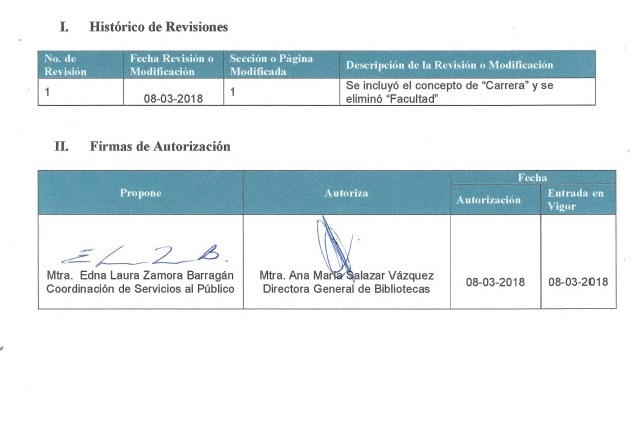 Turno:Matutino(   )Vespertino(   )Préstamo a domicilio (   )Consulta Interna (   )Otro. Especifique: ______________________Siempre  (   )     Casi siempre  (  )   Generalmente      (   )En ocasiones     (   )       Nunca  (   ) Siempre  (   )      Casi siempre  (    ) Generalmente      (   ) En ocasiones (   )       Nunca  (   ) Siempre  (   )    Casi siempre  (   )  Generalmente      (   )Generalmente      (   )En ocasiones     (   )       Nunca  (   ) En ocasiones     (   )       Nunca  (   ) Siempre  (   )    Casi siempre  (   ) Generalmente      (   )En ocasiones     (   )       Nunca  (   ) Autor:_________________________________________________________________Título:_________________________________________________________________Editorial: _________________________________________________________________USBIAplicación de encuestasCoatzacoalcos304Ixtaczoquitlán306Minatitlán304Poza Rica213Veracruz332Xalapa310